From the ercot.com home page:Select: MIS Login 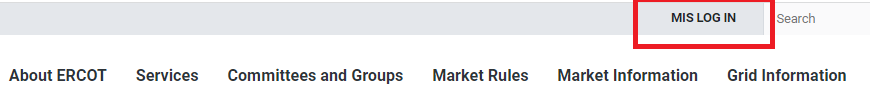 Select: Applications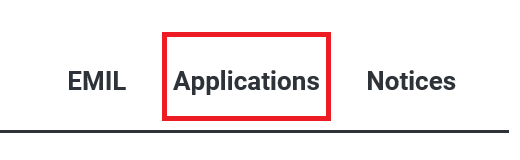 Select: Service Requests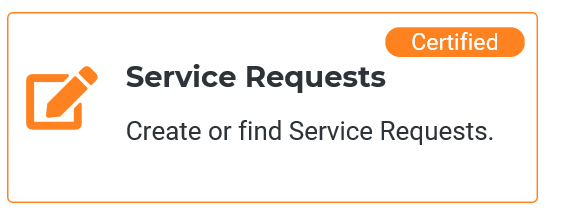 Service Request Window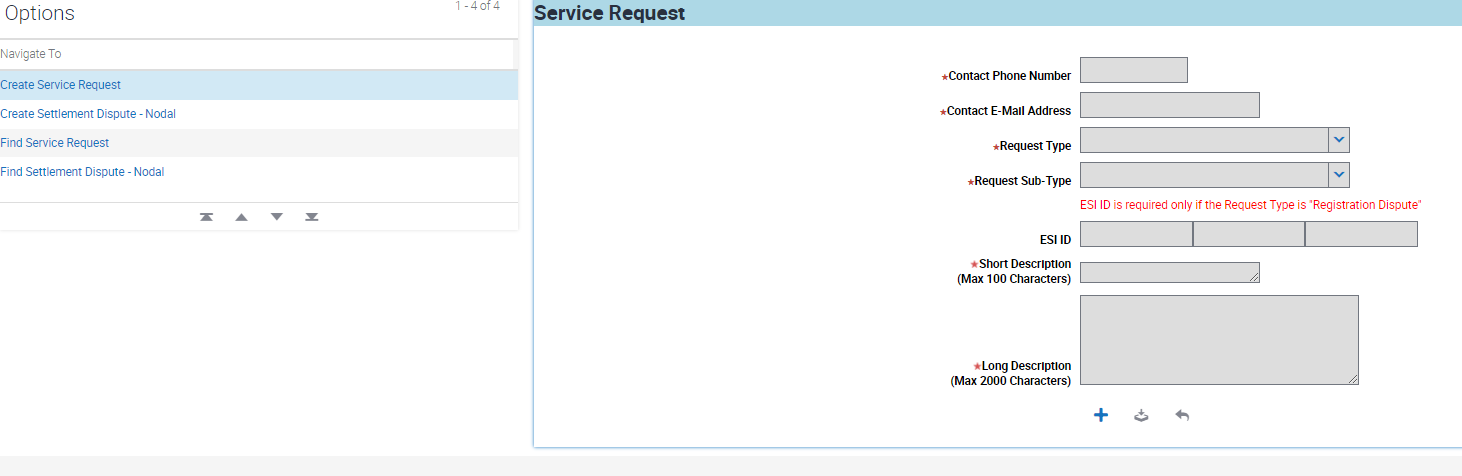 Service Request WindowSelect: the + and the fields will become editable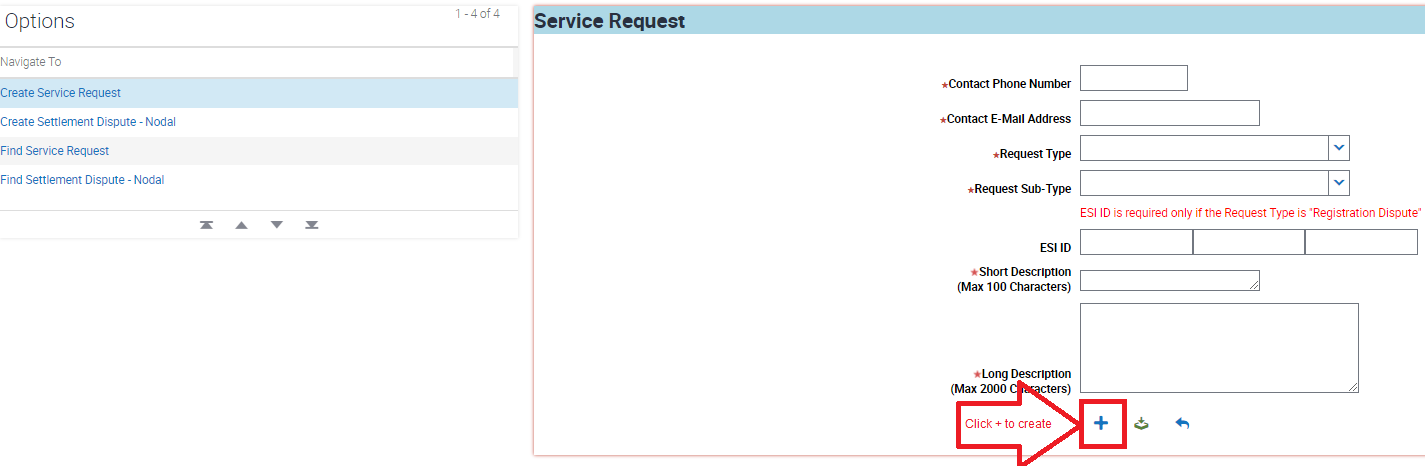 Enter all red fields shown belowShort Description: “Rule 25.53 EOP Submission” and Entity Type (PGC, REP, TDU, MOU, EC, etc.)Long Description:  Enter the full legal name of each entity for which the EOP is being submitted and the PUC registration category or entity type (e.g., “Utility Company LLC (TDU)”).  If the EOP is being submitted to satisfy a Resource Entity’s EOP-submission obligation under Section 3.21 of the ERCOT Protocols, include the additional information described in the Market Notice.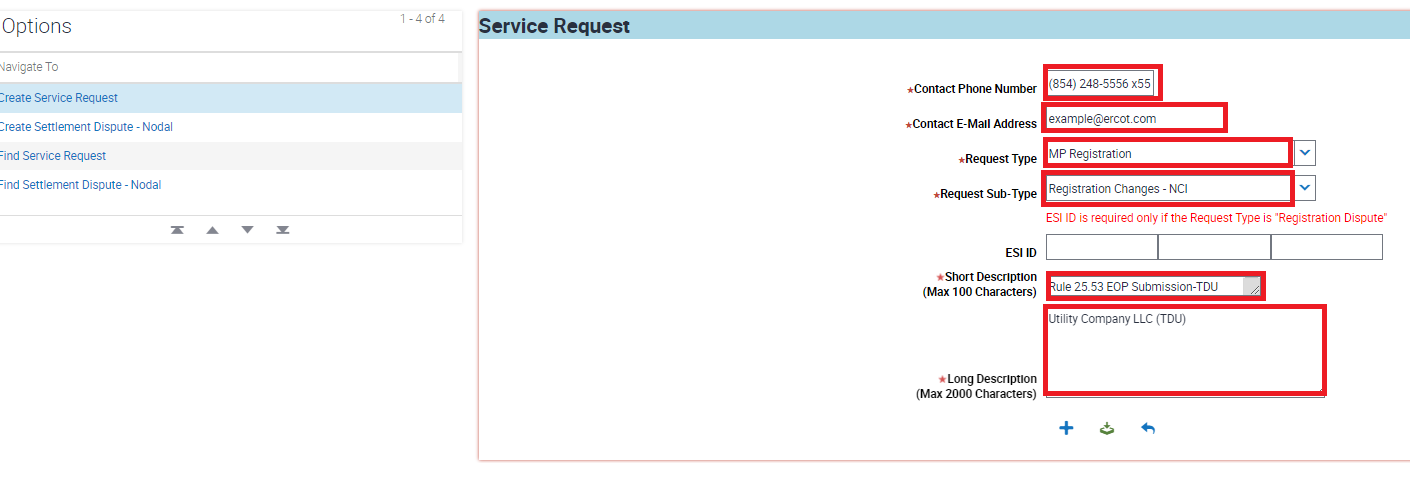 Service Request WindowSubmit using green button Note:  this step is prior to attaching documents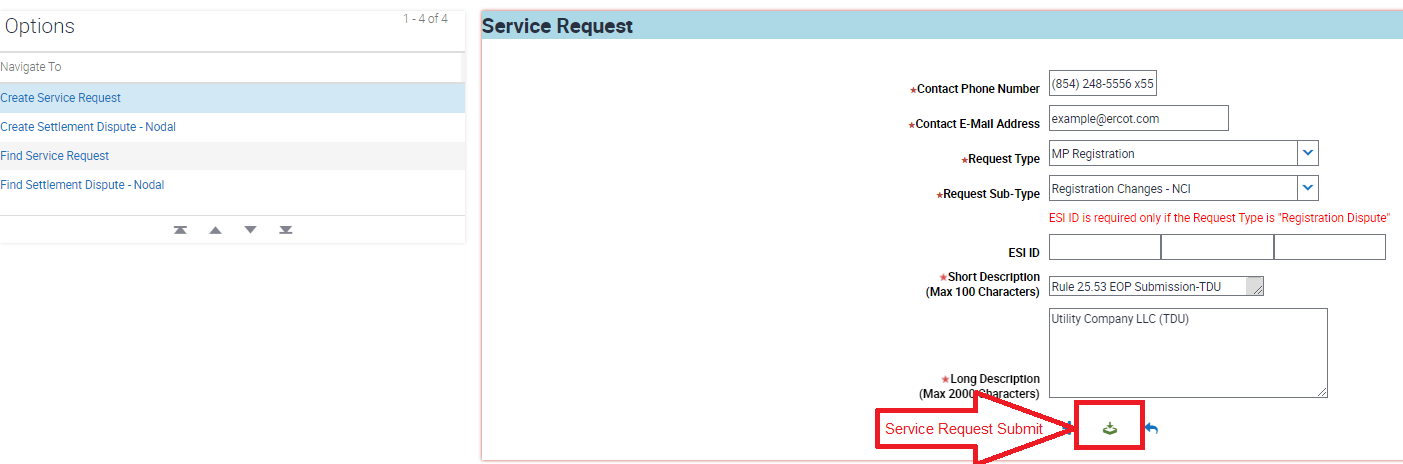 Scroll down to AttachmentsSelect: the + 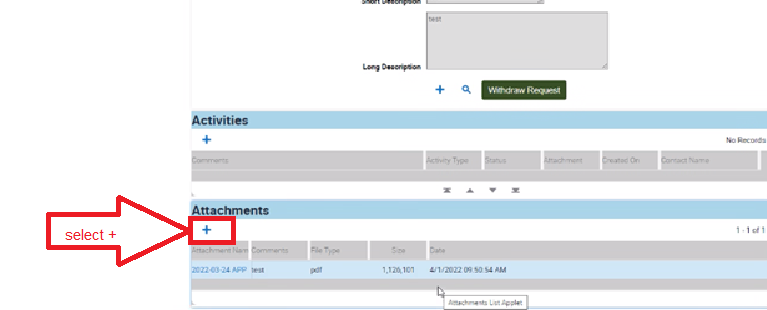 Select document to attach and click green button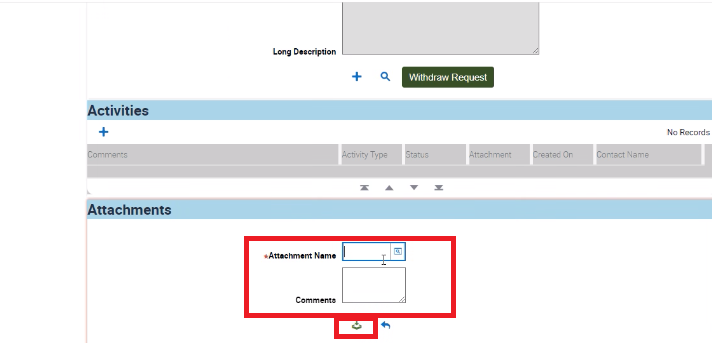 Upon completion you will see the attachment 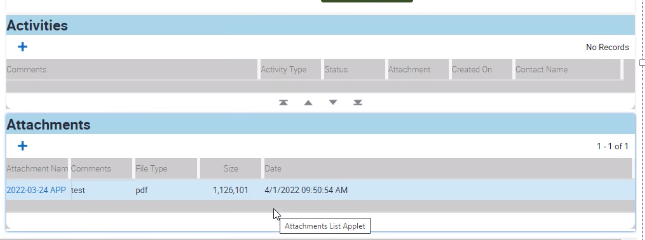 Once the Service Request has been reviewed and the EOP has been downloaded by ERCOT, the Market Participant will receive an email from noreply@ercot.com indicating that the Service Request has been closed. Example: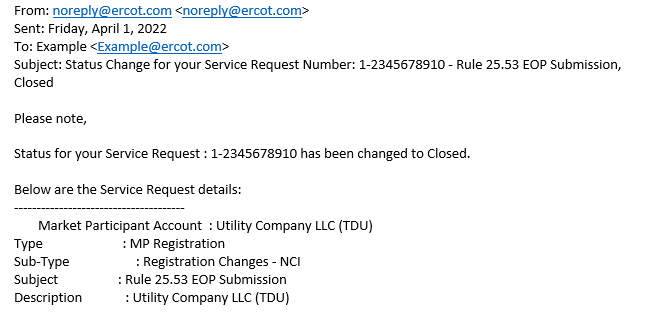 